            Verksamhetsberättelse Utväg Skaraborg 2020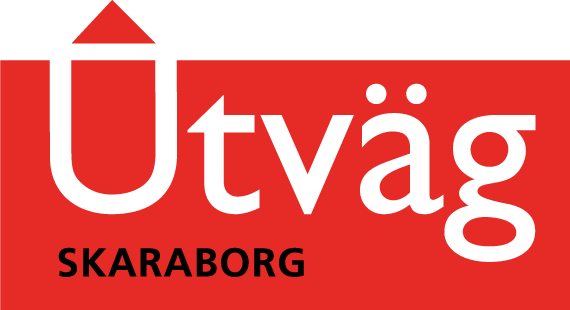 Verksamhet
Utväg har precis som alla andra verksamheter påverkats av utbrottet av Covid-19. Ur ett klientperspektiv har restriktionerna medfört att all gruppverksamhet stängdes ner 16 mars och återupptogs 1 september då smittläget var mer stabilt. Vid utbrottet av andra vågen infördes återigen mer strikta restriktioner. Personalen uppmanades att i högre grad arbeta hemifrån och samtliga verksamhetsmöten hölls digitalt. Gruppverksamheten har hållit igång men med noggranna åtgärder. Utväg har trots rådande omständighet fortsatt att träffa klienter i enskilda samtal, men verksamheten har vidtagit åtgärder i form av samtalsrum med möjlighet till tillräckligt stort avstånd, handsprit i foajén samt krav på att både klient och personal själv avgör sitt hälsotillstånd. Beredskapsplan upprättades tidigt under pandemin i syfte att vara förberedd om verksamheten helt skulle behöva stänga för besök. Redan den 16 mars upprättade Utväg en utökad telefontid, och alla samordnare har kontakt via telefon med sina klienter som skulle ha deltagit i grupp. StatistikÄven innan utbrottet av Covid-19 var det under första delen av året ett högt tryck på verksamheten, framförallt gällande våldsutsatta vuxna. Det har ständigt varit fulla grupper i Skövde, men några lediga platser i Lidköpingsgruppen. Även på våldsutövarsidan har det varit ett jämnt inflöde, vilket säkerställt att grupperna fylls på även där. På sidan för barn/ungdomar har det varit en hel del unga vuxna, vilket föranlett att en sluten grupp genomförts med den åldersgruppen. Under första halvåret hade verksamheten en ökning av klienter på 20 % jämfört med samma period förra året. Ökningen går inte att direkt härleda till utbrottet av pandemin, utan Utväg har haft en ständig ökning av klientbesök varje år. Vid årets slut landade summan på 308 unika klienter, vilka har varit på sammanlagt 1154 besök. Denna statistik räknar inte med gruppverksamheten som varje vecka möter omkring 46 klienter. Fram till avbrottet pga Covid-19 hölls 3 kvinnogrupper, 3 mansgrupper samt 2 grupper för unga vuxna varje vecka. Utbildningar/FöreläsningarUnder 2019 träffades verksamheter som har till uppdrag att tillhandahålla utbildningar om våld i nära relation; Samordningförbundet, Kommunalförbundet, Folkhälsa och social hållbarhet Skaraborg samt ordförande för Utvägs ledningsgrupp och Utvägs verksamhetschef. Syftet med träffarna är att dessa verksamheter har kännedom om varandras utbildningar och skall samverka kring dem. Gemensamt togs ett beslut att denna strategiska samverkansgrupp varje år skall tillhandahålla en kostnadsfri basutbildning om våld i nära relation för yrkesverksamma i Skaraborg som i sitt arbete kommer i kontakt med personer som kan ha upplevelse av våld i nära relation. Samtliga verksamheter skall hjälpa till att finansiera denna och Utväg skall stå som arrangör och genomföra utbildningen. Den första basutbildningen hölls 5 mars 2020 på Odeon i Skövde för 150 personer från bla socialtjänst, hälso-och sjukvård, arbetsförmedling, försäkringskassa, elevhälsa och kyrkan. På förmiddagen föreläste utväg och under eftermiddagen fick deltagarna höra om hur de olika samverkansmyndigheterna arbetar med våld i nära relation. En kort inblick gavs från; akutsjukvården, polisen, åklagarmyndigheten, brottsofferjouren, skolkurator samt socialtjänst. Enligt avtal skall Utvägs samverkande verksamheter köpa utbildning av Utväg för att tillgodose personalens behov av baskunskap om våld i nära relation. Under 2020 har endast beställningar gjorts av Skövde kommun; (personal inom socialtjänsten har utbildats i att möta våldsutövare), Skara kommun (fördjupningsutbildning för personer som möter våldsutsatta samt en basutbildning att möta barn), Tidaholms kommun (handledaruppdrag), Gullspång och Essunga (fördjupningsutbildning att möta våldsutsatta) samt akuten i Lidköping. Detta kan till viss del förklaras med hänsyn till pågående pandemi, men med en tillbakablick till föregående år har beställningarna om utbildningar inte uppnått den omfattningen som hade behövts för att uppnå mål för satt budget. Ur ett verksamhetsperspektiv har pandemin medfört att Utväg inte kunnat genomföra merparten av planerade utbildningar, vilket vid halvåret såg ut att medföra ett underskott om 900´000: -. Men efter personalens enastående arbete med att ställa om utbildningar till digitala versioner, har underskottet glädjande stannat på 232´000: -EkonomiFörutom redan nämnda underskott gällande utbildningsdelen har Utväg en verksamhetsbudget i balans. Personalsituationen är stabil och Utväg har inga planerade stora utgifter eller investeringar under det kommande året. En nyrekrytering har gjorts med tillträde i mars 2021, som ett resultat av ett samverkansprojekt med Länsstyrelsen i Västra Götaland. ForskningDet har bedrivits forskning på Utväg under 2020. Under våren har Tua Hassling, GU, gjort sina sista intervjuer med barn i Utvägs verksamhet med frågeställning vad det är i det professionella mötet som möjliggjort att barnet kunnat prata om våldet. Ole Hultman, GU, har testat ett nytt instrument för pappaintervju på män som får stöd på Utväg för att ha utövat våld mot partner eller barn. Ulf Axberg, Oslo universitet, samt Ingegerd Wirtberg, LU, är handledare i ett omfattande utvärderingsprojekt gällande effekterna av Utvägs insatser till våldsutsatta kvinnor. Det pågår också forskning på våldsutövare i verksamheten, i syfte att mäta effekten av den behandling Utväg erbjuder. Där är Jenny Rangmar, FoU GR, forskningsledare. Utväg Skaraborg har fått en ny organisationstillhörighet i Regionhälsan och tillhör sedan senhösten 2019 ”Övriga Expertenheter”. Det gör Utvägs verksamhet mer synlig som en viktig och unik verksamhet i Västra Götaland, och våld i nära relation får en självklar plats på dagordningen i den nya förvaltningen. Ytterligare en organisationsförändring genomfördes under våren vilket hade till syfte att organisera Utväg Skaraborg och Utväg Södra Älvsborg under en och samma chef. Från och med 1 juni är Kerstin Nettelblad chef för båda enheterna.